CHAPTER 215USE TAX§1861.  ImpositionA tax is imposed, at the respective rate provided in section 1811, on the use or other consumption in this State of tangible personal property or a service, the sale of which would be subject to tax under section 1764 or 1811.  Every person so using or otherwise consuming is liable for the tax until the person has paid the tax or has taken a receipt from the seller, as duly authorized by the assessor, showing that the seller has collected the sales or use tax, in which case the seller is liable for it.  Retailers registered under section 1754‑B or 1756 shall collect the tax and make remittance to the assessor.  The amount of the tax payable by the purchaser is that provided in the case of sales taxes by section 1812.  When tangible personal property purchased for resale is withdrawn from inventory by the retailer for the retailer's own use, use tax liability accrues at the date of withdrawal.  [PL 2019, c. 379, Pt. B, §6 (AMD).]SECTION HISTORYPL 1965, c. 136 (AMD). P&SL 1967, c. 191, §D3 (AMD). PL 1967, c. 544, §94 (AMD). PL 1967, c. 544, §112 (RP). PL 1969, c. 295, §4 (AMD). PL 1985, c. 783, §7 (RPR). PL 1987, c. 497, §41 (AMD). PL 1991, c. 846, §25 (AMD). PL 1995, c. 640, §6 (AMD). PL 2019, c. 379, Pt. B, §6 (AMD). §1861-A.  Reporting use tax on individual income tax returnsThe assessor shall provide that individuals report use tax on items with a sale price of $5,000 or less on their Maine individual income tax returns.  Taxpayers are required to attest to the amount of their use tax liability for the period of the tax return.  Alternatively, they may elect to report an estimated use tax liability amount that is .04% of their Maine adjusted gross income.  The estimated liability is applicable only to purchases of any individual items each having a sale price no greater than $1,000.  For each taxable item with a sale price greater than $1,000 but no more than $5,000, the actual use tax liability for each purchase must be added to the amount of use tax equal to .04% of a taxpayer's Maine adjusted gross income.  Upon subsequent review, if use tax liability for the period of the return exceeds the amount of use tax paid with the return, a credit of that amount paid relative to the item or items being supplementarily assessed is allowed.  Use tax on any item with a sale price of more than $5,000 must be reported in accordance with section 1951‑A.  [PL 2019, c. 607, Pt. C, §2 (AMD).]SECTION HISTORYPL 1989, c. 880, §F (NEW). RR 1991, c. 2, §133 (COR). PL 1999, c. 521, §A9 (AMD). PL 1999, c. 521, §A11 (AFF). PL 2001, c. 583, §12 (AMD). PL 2003, c. 391, §1 (AMD). PL 2007, c. 240, Pt. W, §1 (AMD). PL 2007, c. 240, Pt. W, §2 (AFF). PL 2019, c. 441, §6 (AMD). PL 2019, c. 607, Pt. C, §2 (AMD). §1862.  Sales or use tax paid to another jurisdictionThe tax imposed by this Part does not apply to the use, storage or other consumption in this State of tangible personal property or taxable services purchased outside the State upon which the purchaser has paid a sales or use tax imposed by another taxing jurisdiction that is equal to or greater than the tax imposed by this Part.  If the amount of sales or use tax paid to another taxing jurisdiction is less than the amount of tax imposed by this Part, then the purchaser shall pay to the State Tax Assessor an amount sufficient to make the total amount of sales and use tax paid to the other taxing jurisdiction and this State equal to the amount imposed by this Part.  [PL 2011, c. 240, §20 (AMD).]SECTION HISTORYPL 1985, c. 783, §8 (AMD). PL 1987, c. 772, §24 (AMD). PL 2011, c. 240, §20 (AMD). §1863.  No tax on returned merchandise donated to charity(REPEALED)SECTION HISTORYPL 1981, c. 503 (NEW). PL 2019, c. 401, Pt. B, §19 (RP). §1864.  No use tax on donations to exempt organizationA use tax is not imposed on the donation of merchandise by a retailer from inventory, including merchandise that has been returned to the retailer, to an organization if sales to that organization are exempt from sales tax under section 1760 or if that organization is exempt from taxation under the Code, Section 501(c)(3).  [PL 2019, c. 401, Pt. B, §20 (AMD).]SECTION HISTORYPL 2001, c. 439, §II1 (NEW). PL 2001, c. 439, §II2 (AFF). PL 2019, c. 401, Pt. B, §20 (AMD). §1865.  Deposit of use taxes paid on certain fuelsThe Treasurer of State shall deposit all use taxes received for fuel consumed by vehicles operating on rails and qualifying for a fuel tax refund under section 3218 and taxed under this chapter into the Multimodal Transportation Fund account established in Title 23, section 4210‑B.  [PL 2011, c. 649, Pt. E, §4 (AMD).]SECTION HISTORYPL 2003, c. 498, §7 (NEW). PL 2003, c. 498, §12 (AFF). PL 2005, c. 457, §GGG6 (AMD). PL 2011, c. 649, Pt. E, §4 (AMD). The State of Maine claims a copyright in its codified statutes. If you intend to republish this material, we require that you include the following disclaimer in your publication:All copyrights and other rights to statutory text are reserved by the State of Maine. The text included in this publication reflects changes made through the First Regular and First Special Session of the 131st Maine Legislature and is current through November 1, 2023
                    . The text is subject to change without notice. It is a version that has not been officially certified by the Secretary of State. Refer to the Maine Revised Statutes Annotated and supplements for certified text.
                The Office of the Revisor of Statutes also requests that you send us one copy of any statutory publication you may produce. Our goal is not to restrict publishing activity, but to keep track of who is publishing what, to identify any needless duplication and to preserve the State's copyright rights.PLEASE NOTE: The Revisor's Office cannot perform research for or provide legal advice or interpretation of Maine law to the public. If you need legal assistance, please contact a qualified attorney.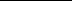 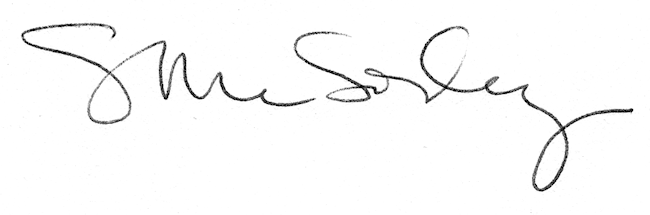 